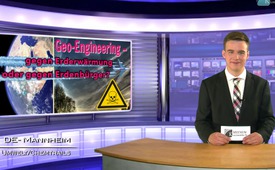 Geo-Engineering - gegen Erderwärmung oder gegen [...] Erdenbürger?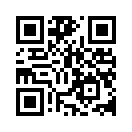 Geo-Engineering bezeichnet vorsätzliche und  großräumige Eingriffe mit technologischen Mitteln in geochemische oder biogeochemische Kreisläufe der Erde. Doch für was wird Geo-Engineering 
eigentlich eingesetzt? Ist es gegen die Erderwärmung gerichtet oder vielmehr gegen uns Erdenbürger?Geo-Engineering bezeichnet vorsätzliche und 
großräumige Eingriffe mit technologischen Mitteln in geochemische 
oder biogeochemische Kreisläufe der Erde. Doch für was wird Geo-Engineering 
eigentlich eingesetzt? Ist es gegen die Erderwärmung gerichtet oder vielmehr gegen uns Erdenbürger?

Ein Programm von Geo-Engineering ist das Besprühen aller EU-Länder mit sogenannten Chemtrails. 
Unter Geheimhaltung vor den betroffenen Völkern versprühen zahllose Flugzeuge 
beinahe täglich Metallpartikel, welche verheerende Auswirkungen auf Mensch 
und Landwirtschaft haben – offiziell, um die Erde vor Erwärmung zu schützen. 
Diese versprühten Mikrofasern nisten sich im Körper ein und entziehen ihm Eisen und Sauerstoff. 
Die Folgen sind Müdigkeit und Krankheiten. Josefina Fraile spricht offen von einem Attentat und Völkermord. 
„Wieso redet man in den öffentlichen Medien immer über Klimawandel und CO2 und nicht 
über die Lebensgefährdung ganzer Völker durch Geo-Engineering und Klima-Manipulation?“ fragt Fraile. 
Wie lange schweigt die Staatsanwaltschaft noch tatenlos dazu?

Sicher stellen auch sie sich – wie wir von Kla-TV - immer wieder solche Fragen, 
wenn sie das aktuelle Weltgeschehen und die Auswirkungen der Politik auf unsere Umwelt, 
die Gesellschaft, den Weltfrieden usw. verfolgen. 
Wir haben jahrelang geforscht, welcher Einfluss unter den zahllosen Bedrohungen 
eigentlich der gefährlichste ist … ist es die CIA, der Mossad, die Wallstreet, 
die Pharma, die EU, die NATO oder gar al-Qaida usw.? 
Heute steht unsere Meinung fest: Gefährlicher als alles, was genannt werden mag, 
ist unsere eigene Passivität! Zwar schauen wir all den aufkommenden Gefahren im Fernseher zu, 
lassen uns über alles und jedes informieren – die Verantwortung dafür delegieren 
wir dann aber kategorisch an irgendwelche „Dritte“ ab. „Das ist Sache der 
Staatsanwaltschaft,“ sagen wir z.B., „dafür haben wir sie eingesetzt“. Richtig! 
Aber wäre es dann im Umkehrschluss nicht endlich an der Zeit dieser 
einmal ebenso kategorisch auf die Füße zu treten? Sie regt sich nämlich nicht, 
wenn wir ihr die kriminellen Machenschaften nicht auch hartnäckig mittels 
Strafanzeigen delegieren! Doch genau hierin liegt unser Schwachpunkt. 
Ohne Fuβtritt bleiben wir allesamt passiv! 
Und genau so lassen wir seit je das Übel in aller Welt aufkommen. 
Schluss also mit dem ewigen „Abdelegieren“ – delegieren Sie wieder! 
Das meint, bevor wir also passiv zuschauen, lieber noch Strafanzeige erstatten. 
Diese sind kostenfrei, solange sie keine persönlichen Ansprüche stellen. 
Handeln unsere Volksvertreter nicht, so lassen sie uns diese 
gegen solche austauschen, die etwas tun – das kann das Volk nämlich! 

Also, bleiben wir nicht passiv, sondern übernehmen wir wieder 
aktiv unsere Verantwortung als Bürger und schauen nicht tatenlos zu, was in dieser Welt passiert.
Jeder von uns kann etwas bewegen – wir zählen auf Sie!von ga.Quellen:https://www.youtube.com/watch?v=JvuPZVAipRs
http://www.weather-modification-journal.de/wetterkrieg-%C3%BCber-europa-geo-engineering-januar-2014/Das könnte Sie auch interessieren:#Chemtrails - www.kla.tv/ChemtrailsKla.TV – Die anderen Nachrichten ... frei – unabhängig – unzensiert ...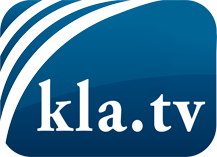 was die Medien nicht verschweigen sollten ...wenig Gehörtes vom Volk, für das Volk ...tägliche News ab 19:45 Uhr auf www.kla.tvDranbleiben lohnt sich!Kostenloses Abonnement mit wöchentlichen News per E-Mail erhalten Sie unter: www.kla.tv/aboSicherheitshinweis:Gegenstimmen werden leider immer weiter zensiert und unterdrückt. Solange wir nicht gemäß den Interessen und Ideologien der Systempresse berichten, müssen wir jederzeit damit rechnen, dass Vorwände gesucht werden, um Kla.TV zu sperren oder zu schaden.Vernetzen Sie sich darum heute noch internetunabhängig!
Klicken Sie hier: www.kla.tv/vernetzungLizenz:    Creative Commons-Lizenz mit Namensnennung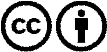 Verbreitung und Wiederaufbereitung ist mit Namensnennung erwünscht! Das Material darf jedoch nicht aus dem Kontext gerissen präsentiert werden. Mit öffentlichen Geldern (GEZ, Serafe, GIS, ...) finanzierte Institutionen ist die Verwendung ohne Rückfrage untersagt. Verstöße können strafrechtlich verfolgt werden.